DISCIPLINA ESTÁGIO EM GESTÃO DE PROJETOS DE CONSERVAÇÃO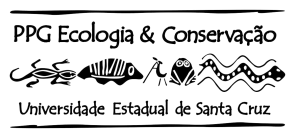 RELATÓRIO DE ATIVIDADESNOME DO(A) DISCENTE:INSTITUIÇÃO DO ESTAGIO:SUPERVISOR DO ESTÁGIO:NOME DO PROJETO:OBJETIVOS DO ESTÁGIO:DESCRIÇÃO DAS ATIVIDADES DESENVOLVIDAS, COM PARTICULAR ÊNFASE NA EXPERIÊNCIA DO ALUNO COM AS ATIVIDADES DE GESTÃO EM CONSERVAÇÃO DA BIODIVERSIDADE:DESCRIÇÃO DOS PRODUTOS DESENVOLVIDOS, INCLUINDO NOME, DESCRIÇÃO, FORMATO E DO NÍVEL DE DISPONIBILIDADE DE CADA PRODUTO:Exemplo:PRODUTO 1: Fichas de avaliação das espécies ameaçadas de mamíferos terrestres para o Estado da Bahia.DESCRIÇÃO: Foram avaliadas 35 espécies e elaboradas fichas para 30 delas no formato da IUCN (referência). As fichas estão disponíveis através do site da Secretaria de meio Ambiente do Estado da Bahia (www. sema. gov. ba) .PARECER DO(A) ORIENTADOR(A) DO ESTÁGIO SOBRE A QUALIDADE DAS TIVIDADES E PRODUTOS DESENVOLVIDOS PELO(A) ESTAGIÁRIO(A):_____________________________                 _____________________________Nome do(a) estagiário(a)			Nome do(a) supervisor(a)(Número de matricula)                                                (Instituição/Cargo)__________________________________Orientador(a) PPGECB